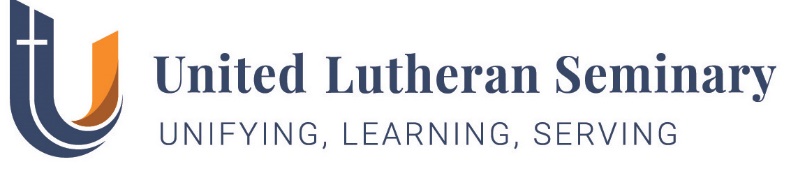 Office of Contextual Formation
Webpage: http://my.uls.edu/contextual-formation/ Dates To Remember Regarding Ministerial Immersion(Internship)(1)Video Orientation Session for Ministerial Immersionfor Students from Traditions Other Than LutheranAvailable online(YouTube Link)(2)Orientation Session for ELCA Ministerial Immersion Students – both campuses
(Zoom Meeting)Monday, November 18, 20193:00pm-4:00pmGettysburg – Valentine 314 Philly – Brossman 320(2)Deadline for Student Horizon InternationalPaperwork, due directly to Global Mission/ ELCAOctober 30, 2019 (3)Deadline for Regular Student Internship applications to the Contextual Formation OfficeSeptember 15th, annually(4)Deadline for Church/Site ApplicationsELCA Congregational Application for an InternJanuary 31st, annually(5)Discussion of Matching Workshop for Students. 
Spouses, partners & significant others welcome. 
(Zoom Meeting)Monday, February 3rd6:00 pm-Val. 314/Brossman 320(6)Internship Matching Workshop (Students/Pastors/ Lay Persons) - Gettysburg campusThurs/Fri, February 20-21, 2020(7)Announcement of AssignmentsApprox. March 30, 2020(8)Team-Building Workshop (Students/Supervisors) Location: Philadelphia Campus, ULSWednesday, May 20, 2020